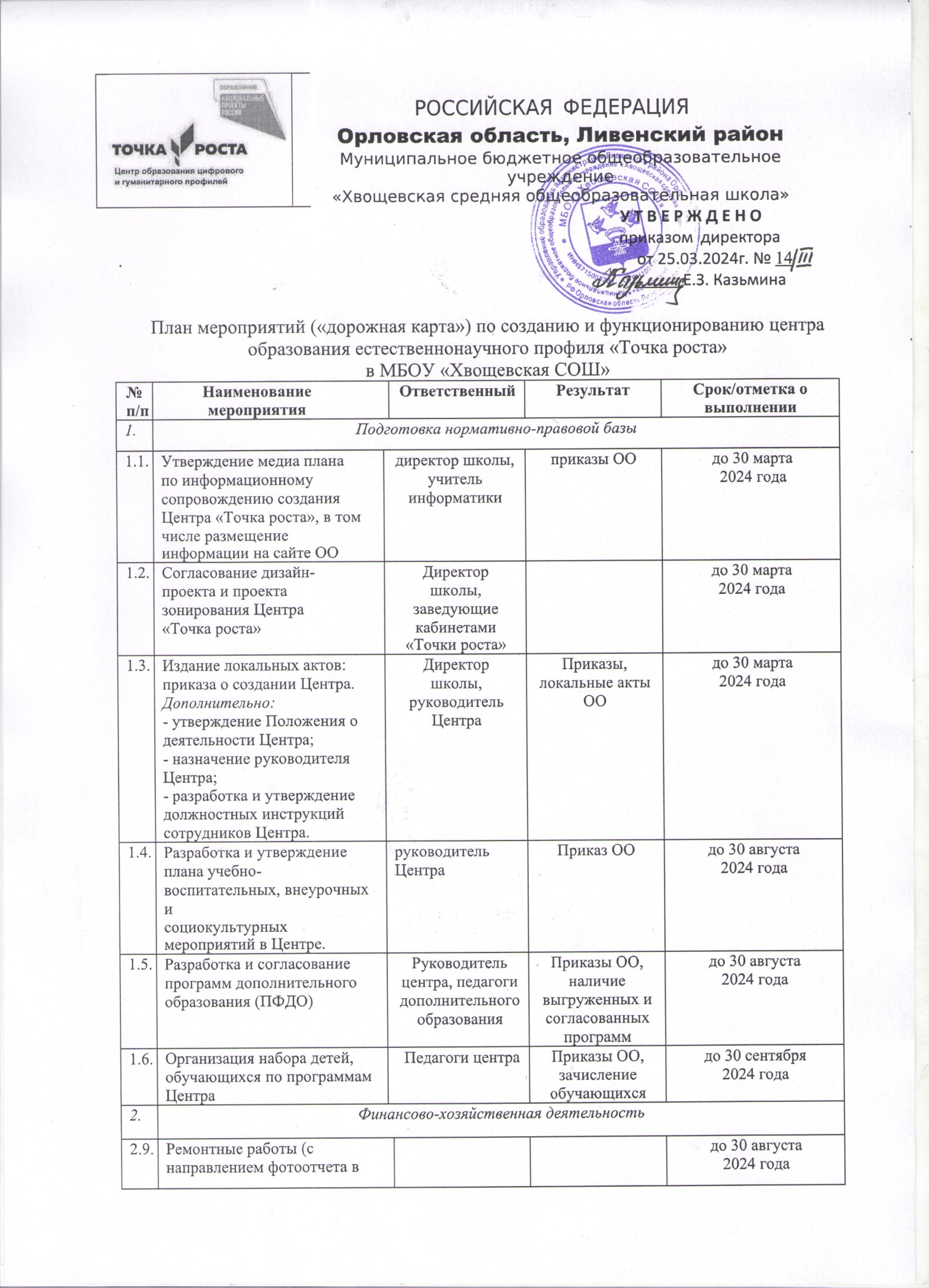 2УО)2.19.Получение и наладка оборудованияРуководители ООРуководители ОО-до 30 августа2024 года3.Кадровое обеспечениеКадровое обеспечениеКадровое обеспечениеКадровое обеспечениеКадровое обеспечение3.1.Обеспечен 100-процентный охват педагогов исотрудников центра курсами повышения квалификации, программами переподготовки кадров,проводимыми проектным офисом национального проекта «Образование» в очном и дистанционном форматахРуководитель ОО,Руководитель центрасвидетельства о повышенииквалификациисвидетельства о повышенииквалификациисогласно графику проектного офиса национального проекта«Образование»3.2.Участие в семинарах-совещаниях по вопросам обеспечения реализации мероприятий по созданиюЦентраРуководители ОО,Руководитель центра--согласно графику4.Информационное сопровождениеИнформационное сопровождениеИнформационное сопровождениеИнформационное сопровождениеИнформационное сопровождение4.1.Информация о начале реализации проекта, о ходеподготовкиРуководитель центрановости, статьи, репортажиновости, статьи, репортажиИюль - сентябрь 2024 года4.2.Презентация проекта и концепции Центра для различных аудиторийРуководители ОО,Руководитель центрановости, статьи, репортажи,новости, статьи, репортажи,Август – октябрь 2024 года4.3.Открытие ЦентровРуководители ОО,Руководитель центрановости, статьи, репортажиновости, статьи, репортажи1 Сентябрь 2024 года